Walentynka – Valentinstag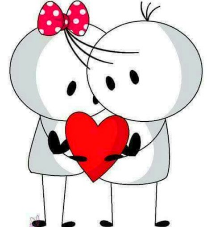 Kartka walentynkowa – Valentinskarte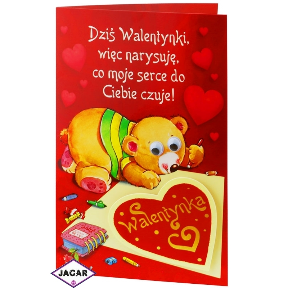 Serce – Herz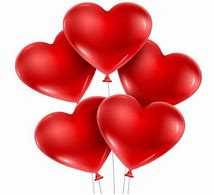 Kwiaty – Blumen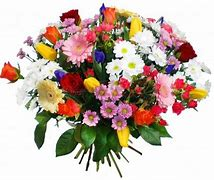 Miłość – Liebe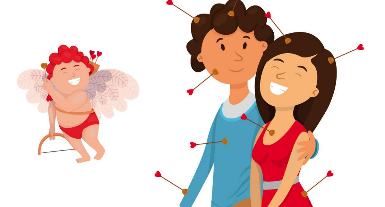 Kocham Cię – Ich liebe dich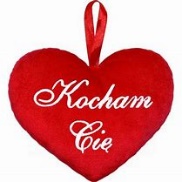 Pierwszy pocałunek – Erster Kuss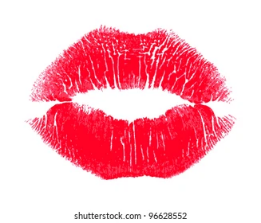 Miłosna piosenka – Liebeslied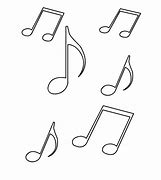 Wyznanie uczuć – Bekenntnis der Gefuhle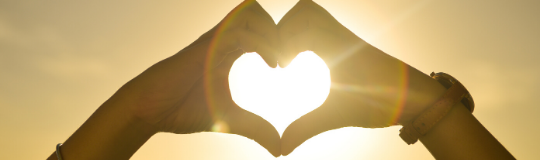 Niespodzianka – Uberraschung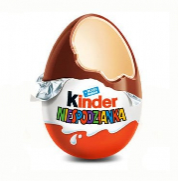 Prezent – Geschenk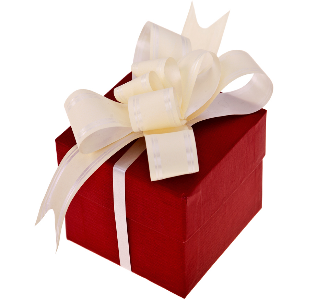 Stoisko buziaków – Kusschen Stand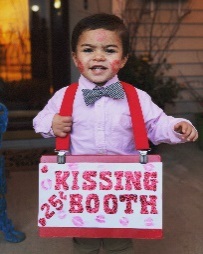 Randka – Date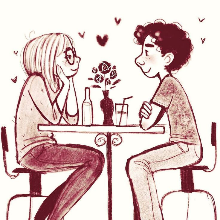 Przytulanie się – Kuscheln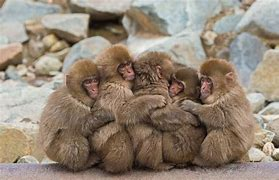 Róże – Rosen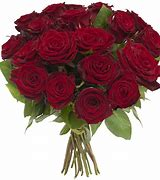 Czekoladki – Pralinen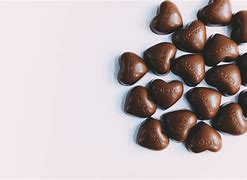 